 UŽIVATELSKÝ MANUÁL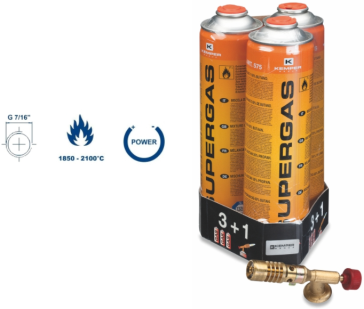 Pájecí hořák 1047SET Plynový hořák je vhodný pro měkké a tvrdé pájení, vypalování, tavení, kalení a rozpálenídřevěného uhlí. Tento výrobek musí byt používán tak, jak bylo uvedeno.BEZPEČNOSTNÍ UPOZORNĚNÍPřed připojením zařízení ke kartuši si pečlivě přečtěte návod k obsluze. Ponechejte si tytoinstrukce pro budoucí použiti. V případě poškozeni výrobku záruka zaniká. Neprovádějtesami žádné úpravy na zařízení. Nikdy nerozebírejte zařízení nebo jeho části. Opravné prácena přístroji smí provádět pouze kvalifikovaný odborný personál. Pouze pro použití venku nebo v dostatečně větraných prostorech, v bezpečné vzdálenosti od všech zdrojů tepla, 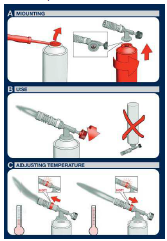 otevřeného plamene nebo jiskry, a daleko od odpadků a hořlavých materiálů. Nikdy znovu nenaplňujte jednorázové plynové kartuše. Vždy mějte přístroj mimo dosah děti. Nikdy nevystavujte kartuši teplotám nad 40 °C (104°F). Vyvarujte se vdechování kouře a plynů emitovaných v průběhu používaní kartuše. Při provozu přístroje používejte ochranné brýle v souladu s platnými předpisy. Zařízení používejte s péči - plyn je vysoce hořlavý. Používejte pouze s plynovými kartušemi značky KEMPER 575, 580. Použití nepovolených plynovým kartuší může byt nebezpečné. Ujistěte se, že zařízení není v žádném případě poškozeno. Nikdy nepoužívejte poškozené zařízení. Nepoužívejte žádné zařízení, které má poškozené nebo opotřebované těsněni. Nepoužívejte zařízení, které nefunguje správně. Přistroj s pájecím zařízením držte vždy směrem nahoru. Práce s pájecím zařízením není dovolena, pokud držíte přistroj směrem dolů. Při manipulaci s plynovými kartušemi je kouření zakázáno.MONTÁŽPlynový zásobník vyměňujte pouze venku nebo na dobře větraném místě, daleko od hořlavých materiálů a od ostatních lidí.Ujistěte se, že těsnění se nachází v pájecím zařízeni.Uzavřete plynový regulátor otočením ve směru hodinových ručiček. Odstraňte kryt. Našroubujte pájecí zařízení, držte jej dole a kartuši otočte ve směru hodinových ručiček. Nešroubujte kartuše příliš pevně, aby nedošlo k poškození zavitu. Krátce otevřete plynový regulátor a zkontrolujte, zda plyn neuniká. Používání nové kartuše v chladnem zařízení může způsobit, že se plamen změní. Ten se zakrátko vrátí do normálního tvaru. Chcete-li kartuši odstranit, otočte ji proti směru hodinových ručiček. Nerozebírejte a nebalte  přistroj, dokud nevychladne.PROVOZPájecí zařízení používejte venku nebo na dobře větraném místě, daleko od všech zdrojů tepla. Vždy se ujistěte, že jsou všechny spoje těsné. Pokud plyn ze zařízení unika (ucítíte plyn), okamžitě jej odneste ven na místo s dobrou cirkulaci vzduchu, kde nehrozí vzníceni. Únik nikdy nehledejte pomoci ohně, vždy použijte mýdlovou vodu nebo detektor RevelGas kat. číslo 1726. Pokud plyn uniká, zařízení musí být opraveno. Unikáni plynu předejdete, pokud budete mít propanovou/butanovou naplň ve svislé poloze. Pouze při umístění do hořáku je v horizontální poloze. Pokud přistroj používáte ve špatné poloze, je možný únik z plynového hořáku (dlouhý a velmi žlutý plamen). Chcete-li obnovit normální plamen, držte přistroj ve svislé poloze. Práce s pájecím zařízením není dovolena směrem dolů. Otevřete plynový regulátor na čtvrt otáčky (směrem ≪+≫), plyn bude lehce pronikat. Pokud jste si všimli něčeho neobvyklého během provozu, ihned vypněte přistroj. Při dlouhodobém provozu je normální, že spodní část kartuše vychladne.Po použití uzavřete plynový regulátor (směrem ≪-≫). Časti pájecího zařízeni mohou dosáhnout vysokých teplot a mohou způsobit popáleniny.NASTAVENÍ TEPLOTYTeplotu plamene lze změnit posunutím kroužku:Přední kroužek = nízká teplota (drážkovací plamen, vypalováni, táni)Zadní kroužek = vysoka teplota (měkké a tvrdé pájení, kaleni)Pájecí zařízení může byt velmi horké, na nastaveni teploty použijte ochranné rukavice.ÚDRŽBAPravidelně kontrolujte těsnění v pájecím zařízení, abyste se ujistili, že je ve správné poloze a v perfektním stavu. Pokud plyn unikl ze zásobníku, vyměňte gumové těsnění. Ujistěte se, že těsněni není na spodní straně zduřelé. Používejte pouze originální náhradní díly KEMPER. V případě poruchy, je potřeba, aby zařízení zkontrolovala odborná firma. Vždy skladujte kartuše svisle na bezpečném a  suchem místě, daleko od všech.Výrobce:	KEMPER s.r.l.. Via Prampoli 1/Q Fraz Lemignano, 43044 Collecchio (PARMA) ITALIA		664 41 Popůvky u Brna		E-mail:   holweka@holweka.cz		Česká republika			www.holweka.cz, www.irwincz.cz 